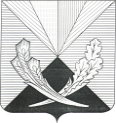 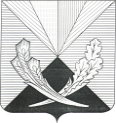 Заключение  на проект решения Собрания представителей « Об утверждении   годового отчета об исполнении бюджета  муниципального района Челно-Вершинский  за 2014 год».с.Челно-Вершины                                                                                         30  апреля 2015 года      Проверка годового отчета  об исполнении районного бюджета за 2014 год проведена в соответствии с Уставом муниципального района Челно-Вершинский (статья 47), Бюджетным кодексом РФ (пункт 1, 4 статья 264.4), статьи 24  Положения    «О бюджетном устройстве и бюджетном процессе в муниципальном районе Челно-Вершинский», статьи 8 положения « О Контрольно-счетной палаты муниципального района Челно-Вершинский» и планом работы Контрольно- счетной палаты.             Целью проверки является установление полноты показателей годового отчета об исполнении районного бюджета за 2014 год, их соответствие требованиям нормативным правовых актов, оценка достоверности показателей годового отчета с последующим проведением анализа и оценки содержащейся в годовой бюджетной отчетности информации об исполнении решения Собрания представителей  «О бюджете муниципального района Челно-Вершинский на 2014 год и на плановый период 2015 и 2016 годов».           При проверке были использованы:Отчет об исполнении районного бюджета за 2014 год   муниципального района Челно-Вершинский на основании статьи 264.4 БК РФ, статьи 24 Положения    «О бюджетном устройстве и бюджетном процессе в муниципальном районе Челно-Вершинский»,  Нормативные правовые акты и иные распорядительные документы, обосновывающие операции со средствами районного бюджета.           Объектами проверки определены: Управление финансами администрации муниципального района Челно-Вершинский -  орган, организующий исполнение бюджета, ответственный за формирование отчета об исполнении бюджета;Главные администраторы бюджетных средств, распорядители, получатели средств районного бюджета.           Согласно требованиям пункта 3 статьи 264.4 Бюджетного кодекса Российской Федерации, пункта 1 и 2 статьи 29 Положения    «О бюджетном устройстве и бюджетном процессе в муниципальном районе Челно-Вершинский»,  годовой отчёт об исполнении  бюджета района представлен Администрацией муниципального района в Собрание представителей  с соблюдением сроков, установленных пунктом 3 статьи 264.4 Бюджетного кодекса РФ и статьи 24 Положения    «О бюджетном устройстве и бюджетном процессе в муниципальном районе Челно-Вершинский»  (до 1 апреля 2015 года) для подготовки заключения.             Настоящее заключение подготовлено на основании данных годового отчёта об исполнении бюджета района за 2014 год, результатов внешней проверки бюджетной отчётности главных администраторов и распорядителей средств местного бюджета, а также контрольных мероприятий.Общая характеристика параметров исполнения бюджета муниципального района за 2014 год.             Первоначально утвержденный решением Собрания представителей  муниципального района Челно-Вершинский от 25.12.2013 г. № 214 «Об утверждении бюджета  муниципального района Челно-Вершинский на 2014год и на плановый период 2015 и 2016 годов» бюджет муниципального района на 2014 год был принят по доходам в сумме 172 334 тыс. руб. и расходам в сумме  173 994 тыс.руб. с  дефицитом -1 660 тыс. руб.	В решение о бюджете в ходе его исполнения 11 раз были внесены изменения и дополнения, которые утверждены решениями Собрания представителей.	Необходимо отметить, что при внесении изменений в бюджет района корректировались практически все разделы функциональной классификации расходов бюджета района, изменения вносились по всем главным распорядителям бюджетных средств. 	 В результате внесения изменений и дополнений в 2014 году доходы бюджета района были утверждены в сумме 344 085 тыс. руб. - расходы в сумме 338 792 тыс. руб., профицит – 5 293 тыс. руб. 	Фактическое исполнение бюджета района по доходам составило 331 252 тыс. руб., по расходам – 313 115 тыс. руб., профицит – 18 137 тыс. руб. Исполнение показателей бюджета района приведено в таблице. тыс. руб. 	Бюджет района за 2014 год исполнен с профицитом 18 137 тыс. руб. Доходы исполнены на 99.15 %, доходная часть недовыполнена на 2 833 тыс. руб. 	Расходы исполнены на 92.42 % от утвержденных показателей, расходная часть недовыполнена на 25 677 тыс. руб. Исполнение доходной части бюджета. Поступление налоговых,   неналоговых доходов и безвозмездных поступлений из бюджетов других уровней.Основные показатели исполнения бюджета по доходам представлены в таблице ( тыс. руб.) 	В структуре доходов бюджета превалируют доходы в виде безвозмездных поступлений из областного бюджета, которые составили 86.12% в общей объеме поступлений, собственные доходы – 13.88 %, в том числе налоговые доходы составили 10.78 %, неналоговые – 3,10 %. 	По сравнению с 2013 годом собственные доходы уменьшились на 3 612 тыс. руб., безвозмездные поступления из областного бюджета уменьшились  20 762 тыс. руб. 	План по налоговым доходам выполнен на 100 %, по неналоговым доходам - на 102.67 %, по безвозмездным поступлениям – на 95.69 % (фактические поступления меньше запланированных на 12 833 тыс. руб.). 	Анализ поступлений налоговых доходов приведен в таблице тыс. руб. 	Основным доходным источником местного бюджета является налог на доходы физических лиц. По итогам 2014 года по данному налогу поступило 29 890 тыс. руб. По сравнению с 2013 годом сумма по данному налогу возросла на 4 214 тыс. руб.             По единому налогу на совокупный доход за 2014 год поступило 4 637  тыс. руб., а за 2013 год поступило 4 940 тыс. руб.. что на 303  тыс. руб. меньше.             Государственная пошлина – за 2014 год поступило в местный бюджет в сумме 725 тыс. руб.. По сравнению с 2013 годом поступления увеличились на 290 тыс. руб. 	Фактические поступления неналоговых доходов в бюджет района в 2014 году составили  10 256  тыс. руб. или 102.67 % к уточненному плану.Анализ поступлений неналоговых доходов приведен в таблице. тыс. руб. 	Структура неналоговых доходов бюджета района в 2014 году практически не изменилась по сравнению с 2013 годом. 	В структуре фактически поступивших неналоговых доходов наибольший удельный вес составляют доходы от использования имущества, находящегося в муниципальной собственности (69.81 %),  платежи при пользовании природными ресурсами (16.23 %).	Бюджетный учет доходов в Управления финансами администрации муниципального района Челно-Вершинский организован в соответствии инструкцией по применению Единого плана счетов бухгалтерского учета для органов государственной власти (государственных органов), органов местного самоуправления, органов управления государственными внебюджетными фондами, государственных академий наук, государственных (муниципальных) учреждений, утвержденный .приказом Минфина РФ от 01.12.2010 №157н   (далее – Инструкция по применению Единого плана счетов).При сопоставлении данных Главной книги, книги доходов, ведомости кассовых поступлений, представленной из отделения по Челно-Вершинкому району УФК по Самарской области расхождений не установлено.	Безвозмездные поступления от бюджетов других уровней составили 285 295 тыс.руб. или 95.69 % от плановых назначений.Анализ безвозмездных поступлений приведен в таблице.( тыс.руб.) Общий объем межбюджетных трансфертов из областного бюджета и бюджета поселений в 2014 году составил 259 482 тыс. руб., в том числе:- дотации- 49 429 тыс. руб.;- субсидии – 81 793 тыс. руб.;- субвенции – 79 161 тыс. руб.;- иные межбюджетные трансферты – 49 098 тыс. руб.Сумма полученной дотации из областного бюджета составляет 49 429 тыс. руб. из них:- дотация на выравнивание бюджетной обеспеченности муниципальных районов -36 151 тыс. руб.;- прочие дотации- 13 278 тыс. руб.;Удельный вес дотации к общей сумме доходов составляет 14.92 %.В 2014 году в виде субсидий в бюджет района поступило 81 793 тыс. руб., что на 17 300 тыс. руб. больше чем в 2013 году, из них субсидии:- субсидии бюджетам муниципальных районов на строительство , модернизацию, ремонт и содержание автомобильных дорог общего пользования, в том числе дорог в поселениях- 15 817.4 тыс. руб.;- субсидии бюджетам муниципальных районов на реализацию федеральных целевых программ – 261.4 тыс. руб.;- субсидии бюджетам муниципальных районов на софинансирование капитальных вложений в объекты муниципальной собственности – 2 945.2 тыс. руб.;- субсидии бюджетам муниципальных районов на осуществление мероприятий по обеспечению жильем граждан Российской Федерации, проживающих в сельской местности – 22 583.4 тыс. руб.;- субсидии бюджетам муниципальных районов на модернизацию региональных систем дошкольного образования- 1 356. 8 тыс. руб.;-  прочие субсидии бюджетам муниципальных районов – 38 828.8 тыс. руб.      В 2014 году в виде субвенций поступило 79 161 тыс. руб., что на 14 579 тыс. руб. больше, чем в 2013 году.В указанную сумму вошли средства, выделяемые на выполнение переданных государственных полномочий в сфере социальной политики и сельского хозяйства, обеспечение жильем детей-сирот и отдельных категорий граждан (ветеранов войны, инвалидов, тыловиков), средства на поддержку сельскохозяйственных товаропроизводителей.      Поступления в виде Иных межбюджетных трансфертов составили 49 098 тыс. руб.К этой группе доходов относятся переданные сельскими поселениями Администрации муниципального района, на основании заключенных Соглашений, субсидии на капитальные вложения (реконструкция объектов водоснабжения и водоотведения в рамках Областной целевой программы «Чистая вода», аварийно-восстановительные работы системы водоснабжения в с. Красная Багана, ремонт дорог) и расходы на содержание межпоселенческих учреждений в сфере культуры и библиотечного обслуживания  и другое,  а также межбюджетные трансферты из областного бюджета на комплектование книжных фондов , поддержку лучших работников учреждений культуры, находящихся на территории сельских поселений и на подключение общедоступных библиотек РФ к сети Интернет и развитие системы библиотечного дела с учетом задачи расширения информационных технологий и оцифровки..       В 2014 году безвозмездные поступления составили 26 955 тыс. руб., в том числе:- ОАО «Самаранефтегаз» - 11  200 тыс. руб.;- ООО «Био-Тон»- 14 476 тыс. руб.;- Татнефть « имени Шашина »- 100 тыс. руб.; Благодаров-ойл – 110 тыс.руб.,  Газпрома-Самара ,а также от частных предпринимателей.Основные показатели исполнения бюджета по расходам представлены в таблице: тыс. руб. 	В целом расходная часть бюджета района исполнена на 93.46 %, произведены расходы  в объеме 313 115 тыс. руб. при уточненном плане 338 792 тыс. руб. Почти по всем разделам финансирование было произведено не в полном объеме ( кроме общегосударственные расходы ,национальной безопасности, охрана окружающей среды  и обслуживание государственного и муниципального долга).	 	Процент исполнения колеблется от 63.27 % до 99.9 % от годовых назначений.	Основная доля расходов бюджета района за 2014 год сложилась по следующим направлениям деятельности :- общегосударственные расходы -40 617 тыс. руб. , удельный вес 12.97 %;- национальная экономика -65 935 тыс. руб., удельный вес 21.06 %;- образование- 56 156 тыс. руб., удельный вес 17.93 %;- социальная политика – 74 570 тыс. руб., удельный вес 23. 82 %;- межбюджетные трансферты – 19 455 тыс. руб., удельный вес 6.21  %;            Расходы на социальную сферу составили 159 997 тыс. руб., удельный вес 51.09 %, из них :- образование – 56 156 тыс. руб., удельный вес 17.92 %;- культура – 29 271 тыс. руб., удельный вес 9.35 %;- социальная политика – 74 570 тыс. руб., удельный вес 23.82%;           Небольшая доля расходов приходится на следующие направления:- охрана окружающей среды – 605 тыс. руб., удельный вес 0,19 %;- обслуживание муниципального долга – 235 тыс.  руб., удельный вес 0,08%;- национальная безопасность – 2 212 тыс. руб., удельный вес 0,71 %;- физическая культура и спорт- 5 819 тыс. руб., удельный вес- 1,88 %.Оценка исполнения бюджета района в разрезе главных распорядителей бюджетных средств.	В 2013 году решением Собрания представителей муниципального района Челно-Вершинский от 25.12.2012 года № 214 «О бюджете муниципального района Челно-Вершинский  на 2014 год и на плановый период 2015 и 2016 годов» утверждено 4 главных распорядителей средств бюджета  муниципального района Челно-Вершинский. 	Из 4 главных распорядителей бюджетных средств в полном объеме предусмотренные бюджетные ассигнования не освоил не  один главный распорядитель бюджетных средств.	Наиболее крупные суммы средств не освоили: 	- Администрация муниципального района Челно-Вершинский — 22 689 тыс. руб., в том числе:- 7 700  тыс. руб. на ремонт дорог (не поступили средства из областного бюджета);- 10 547 тыс. руб. не поступили средства из областного бюджета по государственной программе Самарской области «Развитие коммунальной инфраструктуры и совершенствование системы обращения с отходами в Самарской области» на 2014-2020 годы»;- 4 200 тыс. руб. реконструкцию и капитальный ремонт ГБОУ Челно-Вершинской школы под образовательный центр (не поступили средства из областного бюджета).	-Управление финансами администрации муниципального района Челно-Вершинский – 1 805 тыс. руб. в том числе:- ЦОСМИ- стимулирующие субсидии –823 тыс. руб.( не поступили средства из областного бюджета);- жилье молодым семьям  – 356 тыс. руб. (средства из областного бюджета поступили 31 декабря 2014).Анализ источников финансирования дефицита бюджета.Информация об источниках финансирования дефицита бюджета приведена в таблице. 	Состав источников финансирования дефицита бюджета района соответствует статье 96 БК РФ. Разница между полученными и погашенными районом  бюджетными кредитами от других бюджетов бюджетной системы РФ в валюте РФ   составило основную долю в источниках финансирования дефицита бюджета.	Остаток средств бюджета района на конец отчетного периода составил                                       12 844 тыс. руб., в том числе: - 12 488 тыс. руб. – собственные доходы;- 356 тыс. руб. – целевые средства. Проверка вопросов состояния муниципального долга, расходов по обслуживанию долговых обязательств.	Согласно данным бюджетного учета, осуществляемого Управлением финансами администрации муниципального района Челно-Вершинский, объем муниципального долга по состоянию на 01.01.2014 составил 18 290 тыс. руб.; на 01.01.2015 г. – 4 327 тыс. руб., против прошлого года уменьшение на 13 963 тыс. руб. Сложившаяся величина муниципального долга на 01.01.2015 не превысила предельный объем, установленный ст.107 Бюджетного кодекса. (не должен превышать утвержденный общий годовой объем доходов местного бюджета без учета утвержденного объема безвозмездных поступлений).	Муниципальный долг образовался по бюджетным кредитам Самарской области, выданных министерством управления финансами Самарской области  по договору № 1521 от 09.08.2012 г ( 4 327 тыс. руб.) Других кредитов район не имеет.	Объем муниципального долга в  муниципальной долговой книге отражен полностью. Согласно данным долговой книги остаток муниципального долга на 01.01.2014 г составил- 18 290 тыс. руб., погашен  кредит в течении года – 13 963 тыс. руб. и остаток долга  по состоянию на 01.01.2015 года составил- 4 327 руб. 	Расходы на обслуживание муниципального долга составили 235 тыс. рублей. Предельный объём расходов на обслуживание муниципального долга, утверждённый решением о бюджете, был соблюдён.          Кредиторская задолженность на 01.01.2015 года составила- 18 632 тыс. руб. в том числе по средствам местного бюджета 6597 тыс. руб. Анализ отчета о расходовании средств резервного фонда	Решением о бюджете на 2014 год (с изменениями и дополнениями) предусмотрен резервный фонд  в размере 319.9 тыс. руб. Исполнение по расходованию резервного фонда составило 319.9 тыс. руб. Проверка соблюдения норматива формирования расходов на содержание органов местного самоуправления.Постановлением Правительства Самарской области от 31.10.013г.№ 584, для формирования расходов на содержание органов местного самоуправления муниципального района Челно-Вершинский на 2014 год установлен норматив- 53.21 %. Доходом для расчета нормативного значения расходов является:  сумма  собственных доходов и сумма дотаций из других бюджетов бюджетной системы Российской Федерации. За 2014 год в муниципального района собственные доходы составили- 45 957 тыс. руб., дотации из других бюджетов бюджетной системы Российской Федерации- 36 151 тыс. руб.  Доходы для расчета нормативных расходов на содержание органов местного самоуправления исчислены в сумме 82 108 тыс. руб. Нормативное значение расходов составило 43 689 тыс. руб.(82 108 тыс. руб.* 53.21%). Фактические расходы на содержание органов местного самоуправления составили 33 768 тыс. руб. Превышения фактических расходов над нормативными не установлено.  Требования постановления Правительства Самарской области не нарушены.Проверка достоверности бюджетной отчетности.          Согласно статье 264.4 БК РФ, годовой отчет об исполнении бюджета до его рассмотрения в представительном органе подлежит внешней проверке, которая включает внешнюю проверку бюджетной отчетности главных распорядителей ( администраторов) бюджетных средств и подготовку заключения на годовой отчет об исполнении бюджета. Внешняя проверка годового отчета об исполнении местного бюджета осуществляется органом муниципального финансового контроля.Орган муниципального финансового контроля готовит заключение на отчет об исполнении бюджета на основании данных внешней проверки годовой бюджетной отчетности главных распорядителей бюджетных средств.           В соответствии со ст.264.4 БК РФ и пункта 1 статьи 24  Положения    «О бюджетном устройстве и бюджетном процессе в муниципальном районе Челно-Вершинский», Контрольно- счетной палатой муниципального района Челно-Вершинский  проведены внешние проверки годовой бюджетной отчетности  главных распорядителей  средств районного бюджета за 2014 год:-Управление финансами  администрации муниципального района Челно-Вершинский;-Управление культуры и молодежной политики администрации района Челно-Вершинский;-Комитет по вопросам семьи администрации муниципального района Челно-Вершинский;-Администрация муниципального района Челно-Вершинский.	На дату составления настоящего заключения бюджетная отчетность главных распорядителей бюджетных средств представлена в Управление финансами администрации муниципального района Челно-Вершинский , без показателей подведомственных получателей бюджетных средств. 	Контрольно- счетной палатой  (далее КСП) проведена камеральная проверка представленных отчетов без выхода на место.	Осуществление бухгалтерского учета по исполнению бюджета муниципального района,  составление бюджетной отчетности об исполнении бюджета муниципального района возлагалось на Управление финансами администрации муниципального района Челно-Вершинский. 	По представленной информации в Управление финансами администрации муниципального района Челно-Вершинский применяется компьютерная обработка учетной информации с применением следующих программных продуктов: «АС-Бюджет», (договор заключен  непосредственно между министерством управления финансами Самарской области и с фирмой ООО «Криста»– программный продукт для осуществления учета операций по доходам и расходам бюджета района,  муниципального долга, для оформления бюджетной отчетности  района). 	Программный продукт - «Web-консолидация» осуществляет предоставление месячной консолидированной и оперативной отчетности в министерство управления финансами и ГРБС.	Бухгалтерский учет по исполнению бюджета муниципального района, сметы доходов и расходов на содержание управления осуществляется в соответствии инструкцией по применению Единого плана счетов бухгалтерского учета для органов государственной власти (государственных органов), органов местного самоуправления, органов управления государственными внебюджетными фондами, государственных академий наук, государственных (муниципальных) учреждений, утвержденная Приказом Минфина России от 01.12.2010 N 157н. 	Срок представления годовой отчетности об исполнении бюджета муниципального района Челно-Вершинский установлен приказом Министерства управления финансами Самарской области от 19.12.2014 г № 01-07/51 «О сроках представления годовой отчетности за 2014 год» – 05 февраля  2015 года.  Бюджетная отчетность об исполнении бюджета муниципального района за 2014 год в министерство управления финансами Самарской области представлена без нарушения установленного срока. 	Годовую бюджетную отчетность в управление представили 33 бюджетных, автономных и казенных учреждений в том числе 4 главных распорядителя бюджетных средств.  	Предъявленный к проверке годовой отчет об исполнении  бюджета  муниципального района Челно-Вершинский за 2014 год сформирован в объеме форм, доведенных письмом министерства управления финансами Самарской области от 14.01.2015 г. № МФ-13-09/51.            Приказом Минфина РФ от 28 декабря 2010 г. N 191н "Об утверждении Инструкции о порядке составления и представления годовой, квартальной и месячной отчетности об исполнении бюджетов бюджетной системы Российской Федерации" (далее Приказ МФ РФ от 28.12.2010 г. № 191-н) и  Приказом  Минфина РФ от 25 марта 2011 г. N 33н "Об утверждении Инструкции о порядке составления, представления годовой, квартальной бухгалтерской отчетности государственных (муниципальных) бюджетных и автономных учреждений,  установлен четкий порядок составления и представления годовой отчетности об исполнении бюджетов бюджетной системы Российской Федерации и требования по предоставлению аналитических данных, отражающих информацию об эффективности расходования бюджетных средств, результативности исполнения бюджета. Однако в полном объеме установленные требования не выполнены ни одним субъектом бюджетной отчетности.  	В результате внешней проверки  годовой бюджетной отчетности главных распорядителей бюджетных средств за 2014 год выявлено, что в нарушение требований Приказа МФ РФ от 28.12.2010 г. № 191-н  в части  порядка составления и полноты представления годовой отчетности, всеми главными распорядителями бюджетных средств допущены нарушения отсутствуют  формы отчетности:- Почти всеми субъектами бюджетной отчетности представлены не все формы, входящие в структуру пояснительной записки;Результаты проверки свидетельствуют о формальном подходе главных распорядителей бюджетных средств к представлению  бюджетной отчетности в полном объеме и к заполнению представленных форм, а также к проверке указанных форм Управления финансами администрации муниципального района Челно-Вершинский.	Отсутствие некоторых форм отчетности  не повлияли на достоверность показателей отчетности.  Выводы и предложенияпо результатам рассмотрения отчёта об исполнении  бюджета района.	1. Основные параметры районного бюджета в результате внесённых в течение 2014 года изменений увеличились:доходы – на сумму 171 751 тыс. рублей, или на 99.66 %, и составили 344 085 тыс. рублей (первоначально- 172 334 тыс. руб.);расходы увеличились  – на сумму 164 798  тыс. рублей, или на 94.71 %, и составили 338 792 тыс. рублей (первоначально- 173 994  тыс. руб.);- бюджет района за 2014 год исполнен с профицитом +5 264 тыс. руб.	2. Бюджет муниципального района за 2014 год исполнен:по доходам на сумму 331 252 тыс. рублей, или на 99.15 % к утверждённому объёму;по расходам на сумму 313 115 тыс. рублей, или на 92.42 %;год завершен с профицитом -  18 137 тыс. рублей.	3.Поступление налоговых и неналоговых доходов составило 45 957 тыс. рублей или 100% от годовых плановых назначений, в том числе:налоговые доходы 35 701 тыс. рублей (100 %);неналоговые доходы  10 256 тыс. рублей (102.67 %).	4.Утвержденные бюджетные назначения районного бюджета, отраженные в представленном отчете об исполнении бюджета муниципального района за 2014 год,  соответствуют решению Собрания представителей  муниципального района Челно-Вершинский от 30.12.2014 № 282 «Об утверждении бюджета  муниципального района Челно-Вершинский  на 2014 год и на плановый период 2015 и 2016 годов» с изменениями и дополнениями.          5.Исполнение бюджета района в разрезе главных распорядителей бюджетных средств.          Из 4 главных распорядителей бюджетных средств в полном объеме предусмотренные бюджетные ассигнования не освоил не один главный распорядитель бюджетных средств.	Наиболее крупные суммы средств не освоили: 	- Администрация муниципального района Челно-Вершинский — 22 689 тыс. руб., в том числе:- 7 700  тыс. руб. на ремонт дорог (не поступили средства из областного бюджета);- 10 547 тыс. руб. не поступили средства из областного бюджета по государственной программе Самарской области «Развитие коммунальной инфраструктуры и совершенствование системы обращения с отходами в Самарской области» на 2014-2020 годы»;- 4 200 тыс. руб. реконструкцию и капитальный ремонт ГБОУ Челно-Вершинской школы под образовательный центр (не поступили средства из областного бюджета).	-Управление финансами администрации муниципального района Челно-Вершинский – 1 805 тыс. руб. в том числе:- ЦОСМИ- стимулирующие субсидии –823 тыс. руб.( не поступили средства из областного бюджета);- жилье молодым семьям  – 356 тыс. руб. (средства из областного бюджета поступили 31 декабря 2014).             6. Состояние муниципального долга и расходов по обслуживанию долговых обязательств.	Согласно данным бюджетного учета, осуществляемого Управлением финансами администрации муниципального района Челно-Вершинский, объем муниципального долга по состоянию на 01.01.2014 составил 18 290 тыс. руб.; на 01.01.2015 г. – 4 327 тыс. руб., против прошлого года уменьшение на 13 963 тыс. руб. Сложившаяся величина муниципального долга на 01.01.2015 не превысила предельный объем, установленный ст.107 Бюджетного кодекса. (не должен превышать утвержденный общий годовой объем доходов местного бюджета без учета утвержденного объема безвозмездных поступлений).	Муниципальный долг образовался по бюджетным кредитам Самарской области, выданных министерством управления финансами Самарской области  по договору № 1521 от 09.08.2012 г ( 4 327 тыс. руб.) Других кредитов район не имеет.	Объем муниципального долга в  муниципальной долговой книге отражен полностью. Согласно данным долговой книги остаток муниципального долга на 01.01.2014 г составил- 18 290 тыс. руб., погашен  кредит в течении года – 13 963 тыс. руб. и остаток долга  по состоянию на 01.01.2015 года составил- 4 327 руб. 	Расходы на обслуживание муниципального долга составили 235 тыс. рублей. Предельный объём расходов на обслуживание муниципального долга, утверждённый решением о бюджете, был соблюдён.          Кредиторская задолженность на 01.01.2015 года составила- 18 632 тыс. руб. в том числе по средствам местного бюджета 6597 тыс. руб.             7. Расходование средств резервного фонда.	 	 Решением о бюджете на 2014 год (с изменениями и дополнениями) предусмотрен резервный фонд  в размере 319.9 тыс. руб. Исполнение по расходованию резервного фонда составило 319.9 тыс. руб.             8. По результатам внешней проверки бюджетной отчётности главных распорядителей бюджетных средств.	1. В соответствии с требованиями пункта 2 статьи 24 Положения    «О бюджетном устройстве и бюджетном процессе в муниципальном районе Челно-Вершинский»,  всеми главными распорядителями бюджетных средств годовая бюджетная отчётность представлена  в Управления финансами администрации муниципального района Челно-Вершинский для составления отчета об исполнении бюджета района за прошедший год.	2.В соответствии со ст.264.4 БК РФ и статьи 28  Положения    «О бюджетном устройстве и бюджетном процессе в муниципальном районе Челно-Вершинский», Контрольно- счетной палатой муниципального района Челно-Вершинский проведены внешние проверки годовой бюджетной отчетности  главных распорядителей  средств районного бюджета за 2014 год:	На дату составления настоящего заключения бюджетная отчетность главных распорядителей бюджетных средств представлена в Управление финансами администрации муниципального района Челно-Вершинский без показателей подведомственных получателей бюджетных средств. 	Контрольно- счетной палатой (далее КСП) проведена камеральная проверка представленных отчетов без выхода на место ( акта от 09.04.2015г. по 14.04.2015г.).	3. В результате внешней проверки  годовой бюджетной отчетности главных распорядителей бюджетных средств за 2014 год выявлено, что в нарушение требований Приказа МФ РФ от 28.12.2010 г. № 191-н  в части  порядка составления и полноты представления годовой отчетности, всеми главными распорядителями бюджетных средств допущены нарушения отсутствуют  формы отчетности:- Почти всеми субъектами бюджетной отчетности представлены не все формы, входящие в структуру пояснительной записки;Результаты проверки свидетельствуют о формальном подходе главных распорядителей бюджетных средств к представлению  бюджетной отчетности в полном объеме и к заполнению представленных форм, а также к проверке указанных форм Управления финансами администрации муниципального района Челно-Вершинский.	Отсутствие некоторых форм отчетности  не повлияли на достоверность показателей отчетности.  	4. Управлению финансами администрации муниципального района Челно-Вершинский:- в полном объеме истребовать у главных распорядителей бюджетных средств годовую бюджетную отчетность, соответствующую требованиям бюджетного законодательства РФ;	5. Главным распорядителям бюджетных средств:соблюдать требования статьи 264.1 Бюджетного кодекса РФ и инструкции, утверждаемой приказом Министерства финансов РФ 128н (с изменениями) к составу представляемой бюджетной отчётности и порядку заполнения.Показатели проекта решения Собрания представителей муниципального района Челно-Вершинский «Об исполнении бюджета муниципального района Челно-Вершинский за 2014 год» соответствуют показателям годовой бюджетной отчетности об исполнении районного бюджета за 2014 год и требованиям статьи 25 Положения  о бюджетном устройстве и бюджетном процессе в муниципальном районе Челно-Вершинский,  утвержденного решением  Собрания представителей муниципального района Челно-Вершинский от 13.02.2014г  № 226.	Данные отчета об исполнении районного бюджета за 2014 год признаны в ходе внешней проверки Контрольно- счетной палатой достоверными и  является основанием для его законодательного утверждения.Председатель Контрольно-счетнойпалаты                                                                                                                      Е.Г.СарейкинаНаименование показателейПлан на 2014годФакт за 2014 годПроцент исполненияДоходы344 085331 25299.15Расходы338 792313 11592.42Дефицит (-) Профицит (+)+5 293+ 18 137Виды доходовФакт 2013 года	2014 год2014 год2014 год2014 год2014 годВиды доходовФакт 2013 года	план	факт	% исп.	уд.вес	% к2013 г.Налоговые	31 48735 69535 701100,0010.78113.38Неналоговые1386810 25210 256102.673.1073.95Итого собственных доходов4535545 94745 957100,013.88101.33Безвозмездные поступления из бюджетов других уровней306057298 138285 29595.6986.1296.21Всего доходов	351412344 085331 25296.2710094.26Вид налога	Факт 2013г.	план2014Факт2014г.% выполнения	Факт2014 г./ 2013 г.Налоговые доходы всего	31 48735 69535 701100113.38в том числеНалог на доходы физических лиц	26 10429 78729 890100114.50Налоги на товары(работы, услуги реализуемые на территории РФ055044180.180Единый налог на вмененный доход	4 1763 7943 79310090.83Единый сельскохозяйсвен-ный налог112159159100141.96Налог, взимаемый в связи патентной системы налогообложения652670685102.23105.06Госпошлина, сборы	43572772599.72166.67Задолженность и перерасчеты по отменным налогам, сборам и иным обязательным  платежам888100100Показатели	Факт 2013 г.	План2014г.Факт2014г.% испол-нения	Уд.вес	Факт2014 г. 2013 г.Неналоговые доходы всего	13 86810 25210 256102.6710073.95в том числеДоходы от использования имущества, находящегося в государственной и  муниципальной собственности7 0797168716099.8969.81101.14Платежи при пользовании природными ресурсами	4 2661665166510016.2339.03Доходы от продажи материальных и нематериальных активов1 712618623100.816.0736.39Штрафы, санкции, возмещения ущерба81180179999.757.7998.52Прочие неналоговые доходы00900.100Виды поступлений 	План 	Факт 	Отклонения 	Процент Дотации  от других бюджетов бюджетной системы РФ	49 42949 4290100Субвенции бюджетам субъектов Российской Федерации и муниципальных образований	80 11179 161-94998.81Субсидии бюджетам бюджетной системы РФ (межбюджетные трансферты)86 49281 793-4 70094.57Иные межбюджетные трансферты 67 29049 098-18 19272.96итого283 822259 482-24 34091 42Раздел	Бюджет районаБюджет районаБюджет районаБюджет районаБюджет районаБюджет районаБюджет районаРаздел	план2014 г.	факт2014г.	%исп.	уд.вес	факт2013 г.	уд весв 2013г% исп.2014 к 2013г12345678Общегосударственные вопросы40 61740 61710012,9737 11310,72109.44Национальная безопасность и правоохранительная деятельность	2 2122 2121000.711 6590,48133.33Национальная экономика74 17265 93588.8921.0651 82914.97127.22Жилищно-коммунальное хозяйство	28 71518 16863.275.8058 43616,8831.09Охрана окружающей среды	605 6051000.193960,12152.78Образование	61 40156 15691.4617.9357 14116,5198.28Культура, кинематография и средства массовой информации	29 74129 27198.429.3534 2459,8996.47Социальная политика75 72674 57098.4723.8276 07921.9898.02Физическая культура и спорт5 8945 89199.951.885 7791,67101.94Средства  массовой информации 1500.04Обслуживание государственного и муниципального долга235 2351000.085490,1642.80Всего расходы319 318293 66091.9693.79323 37693.4290.81Межбюджетные трансферты	194741945599.906.2122 7726,5885.43Итого расходов 338 792313 11592.42100346 14810093.46Источникифинансированиядефицита бюджетаплан на 2014 гФактРазница между полученными и погашенными районом  бюджетными кредитами от других бюджетов бюджетной системы РФ в валюте РФ- 5 293- 18 137Изменение остатков средств на счетах по учету средств бюджета8 670-4 174Всего источников финансирования дефицита бюджета- 13 963-13 963